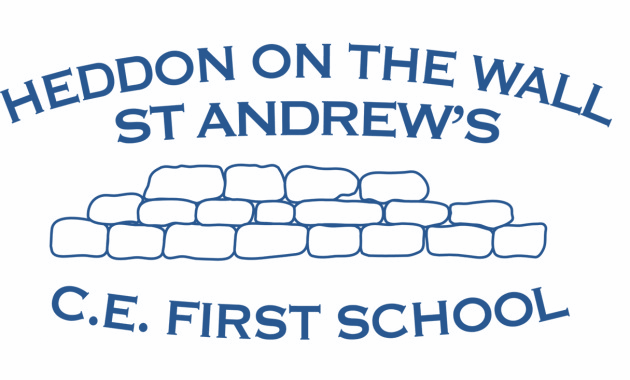 Year 3 Spellings 	Term: Spring two	        10 words per week		Test: Friday Week oneWeek twoWeek threeWeek fourWeek fiveWeek sixSpelling Rules: Adding the suffix ‘–ly’ when the root word ends in ‘-le’ then the ‘-le’ is changed to ‘-ly.’Spelling Rules: Adding the suffix ‘-ally’ which is used instead of ‘-ly’ when the root word ends in ‘–ic.’Spelling Rules: Adding the suffix –ly.  Words which do not follow the rulesChallenge wordsSpelling Rules:Words ending in ‘-er’ when the root word ends in (t)ch.Spelling Rules: Words with the /k/ sound spelled ‘ch.’gentlybasicallytrulyaddressteacherschemesimplyfranticallydulyarrivecatcherchorushumblydramaticallypubliclycertainricherchemistnoblyhistoricallydailyexperiencestretcherechodurablynationallyslylyhistorywatchercharacterterriblyemotionallyshylymentiondispatcherstomachincrediblyaccidentallyfullyoccasionallybutchermonarchresponsiblyautomaticallywhollyprobablypreacherschoolwrinklytraditionallycoylyreigncruncheranchorpossiblyspecificallyhappilysentencescorcherchaos